Fábio Márcio de Sousa AlmeidaBrasileiro, Solteiro
Travessa Jesus Maria e José, Número 821
Alto São Francisco - CE 
Telefone: (88) 9 9920-9086 / E-mail: fabiomarcioalmeida@gmail.com.br            Youtube de desenho gráfico no canal TV Animar Instagram: @fabiotvanimar Influenciador digital com seguidores 10.200 seguidores.https://www.youtube.com/channel/UCnmY70NVfDFxwmux3JS8V2g?view_as=subscriber FORMAÇÃO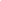 Curso de Desenho e Pintura, conclusão em 2011.Técnico em Libras. CRISCA, conclusão em 2013.Bacharel em Serviço Social. INTA de Sobral, conclusão em 2015.Curso de Audiovisual, conclusão em 2014Curso de edição de vídeo, animação, designer, programas Coreldraw, Adobe Photoshop, Adobe Premiere, Adobe Aftects e Cinema 4D.EXPERIÊNCIA PROFISSIONAL2009-2012 – CRAS- Campo Velho
Cargo: Educador Social.Principais atividades: - Comprometer-se com o processo socioeducativo dos adolescentes em todas as fases; - Recepcionar e acolher os adolescentes; - Comunicar situação de risco e de violação de direitos à chefia imediata; - Executar e acompanhar a rotina diária dos adolescentes, observando e atendendo suas necessidades; - Preservar a integridade física e mental dos adolescentes e demais servidora; - Fazer cumprir regras e normas; - Acompanhar e supervisionar os adolescentes nas movimentações internas e externas sempre que necessário; - Participar de reuniões sócias educativas; - Desenvolver oficinas; realizar atividades artísticas, de lazer, culturais, recreativas, esportivas e pedagógicas lúdicas - Realizar procedimentos de segurança, entre eles revista corporal, revista de ambiente, revista de espaço, de alimentos; - Elaborar relatórios e documentos; - Realizar a segurança preventiva e interventiva junto aos adolescentes, dentro e fora da unidade; - Zelar pelo patrimônio, mediante vistoria sistemática das instalações físicas e de materiais utilizados nas atividades, prevenindo situações de crise; - Executar atividades relacionadas com a rotina diária dos adolescentes, tais como: higiene pessoal, servir a alimentação, recolher os resíduos; entregar medicação regularmente prescrita.2015-2016 – Escola de Cinema do SertãoCargo: Coordenador Pedagógico. 
Principais atividades: Função articuladora, a fim de criar condições para que os docentes trabalhem coletivamente às propostas curriculares na área do audiovisual, dar condições para o docente aprofundar na área, transformadora ao se trabalhar com questionamentos, autonomia e criatividade, ajudando o docente ser reflexivo e crítico.2013-2020 – Secretaria de Desenvolvimento Social
Cargo: Orientador de Artes Plásticas. 
Principais atividades: Realizar oficina com os grupos de convivência do CRAS, trabalhar o fortalecimento de vínculos entre os membros dos grupos do CRAS, mobilizar os membros do grupo através das oficinas para um olhar crítico e desafiador como sujeito histórico da sua própria realidade. 2018 – IFCE/Escola de Cinema do SertãoProfessor de animação, 2D e stop MOTION, curso profissionalizante usando técnica de fotografia quadro a quadro com bonecos para fazer a produção de filmes.2018 – 2020 Fábio Márcio Fotografia Produção e edição de fotografia, vídeo e artes gráficas.2018 – 2020 - Youtuber e Influenciador Digital de AnimaçãoApresentador, animador 2D, Dublador e Roteirista. O canal Tv Animar hoje tem mais 4 mil inscritos e mais 10 mil seguidores no Instagram.Curtas Metragens Realizados no Projeto2014 – Sem água só mágoas (Animador 2d)2014 – Quixadá Flow (Assistente de direção)2015 – O Amor É Cego (coordenador pedagógico)2015 – Dom Adélio (coordenador pedagógico)2015– Geração Muda (coordenador pedagógico) 2015– Viva o Cedro (coordenador pedagógico)2015– Sítio Veiga (coordenador pedagógico)2016– Viva o cedro (coordenador pedagógico)2016– Lar, Doce Lar (coordenador pedagógico)2016– Vida e Arte Isidoro (coordenador pedagógico)2016–linha cruzada (coordenador pedagógico)2018- Pedra da Galinha (Professor de Designer e Fotografia)2020- História em Animação da Arte Visual de Quixadá (Diretor de animação)Projeto como Proponente 2016– Cine Clube-Cinema de Pedras de “Quixadá” (Coordenador Executivo) Edital de Cinema e Vídeo/SECULT-CE de 2015. 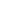 Participação em curtas de outras produtoras ou associações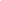 2020- X Semana da Consciência Negra (Produtor) 2020- Festival de Viola e Cantoria(Produtor)2016- IX Festival Encanta Quixadá, pelejas e improvisos (Produção)2016- PEDRA /Curta metragem (Assistente de Produção)2015- XX Encontro dos Profetas da Chuva (Produção)Participação em curtas premiados2015- Viva o cedro (coordenador pedagógico)2014 – sem água só mágoa (Animador 2D)Outras Produções 2020- História em Animação da Artes Visuais de Quixadá (Diretor de Animação)2020- Web Série "Cultura da Viola nas novas mídias" (Diretor de Audiovisual)2020- Web Série "Raízes Quilombolas não se apaguem jamais" (Produtor de Audiovisual)2020- Aula de Libras (números, alfabeto e pronomes) (Diretor de Animação)Influenciador Digital de Animação 10.000 seguidoreshttps://www.instagram.com/fabiotvanimar/Canal no Youtube TV Animar com 4.300 inscritos.Fundação 24 dezembro 2015, canal tem como principal objetivo divulgar e contribuir com a sociedade com vídeos educativos com diversos temas, como acessibilidade, entre eles se destacar o vídeo alfabeto em libras (uma animação em 2d, sem patrocínio, realizada com apenas o objetivo de possibilitar que ouvinte venha a aprender o básico se comunicar um mudo).https://www.youtube.com/c/TvAnimar/featured?view_as=subscriberProdutora TV Animar produções Fundação 07 julho 2013, a produtora tem como principais atribuições divulgar e contribuir com a sociedade com vídeos educativos com diversos temas, de caráter entretenimento saudável, social e educacional.Matérias em site e jornais http://blogs.diariodonordeste.com.br/sertaocentral/arte/71473/71473http://blogs.diariodonordeste.com.br/sertaocentral/educacao/desenhista-e-produtor-de-animacao-de-quixada-busca-espaco-no-cenario-nacional/58089